Version juin 2022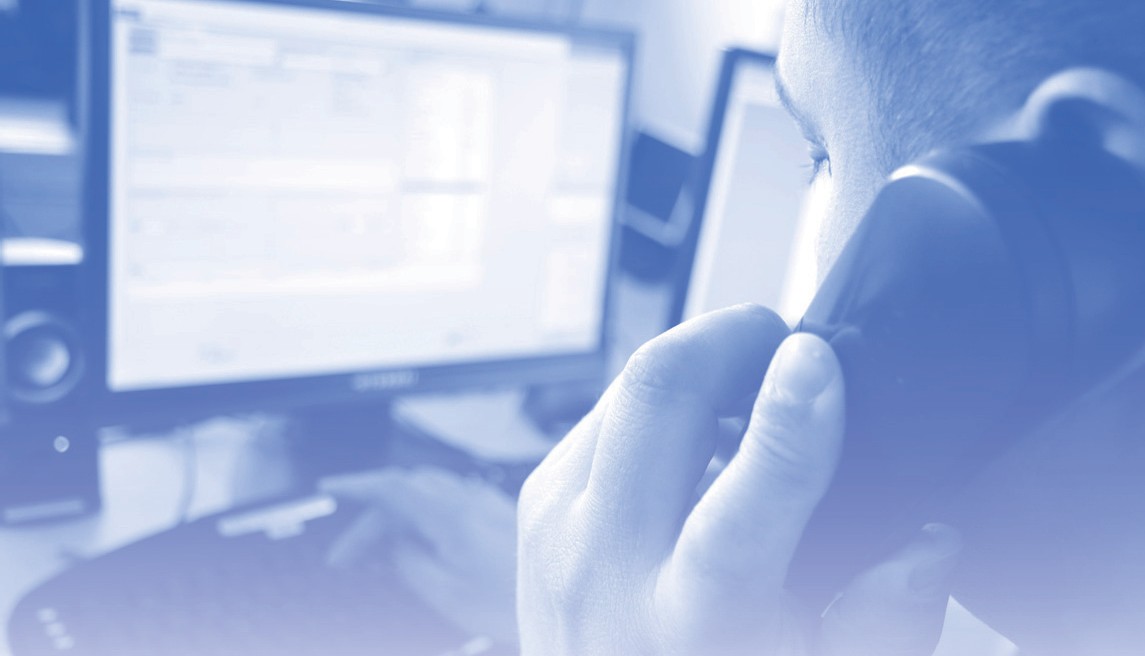 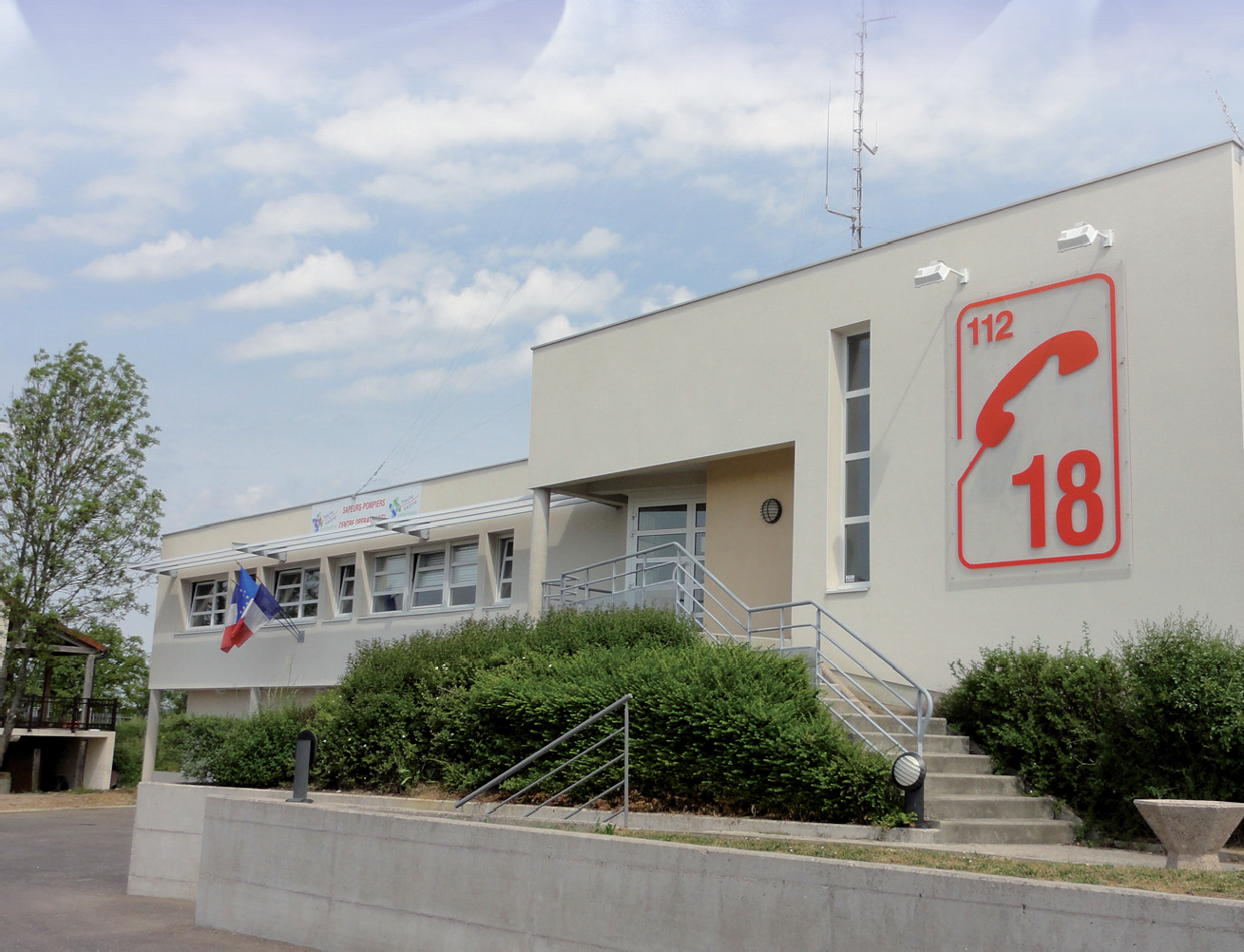 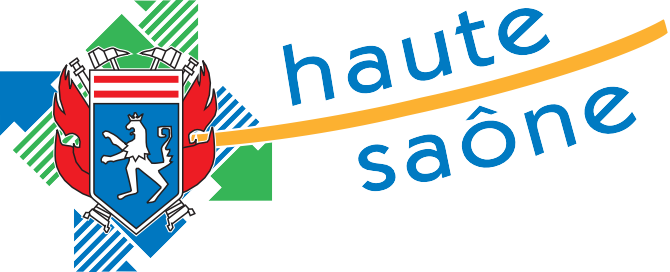 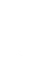 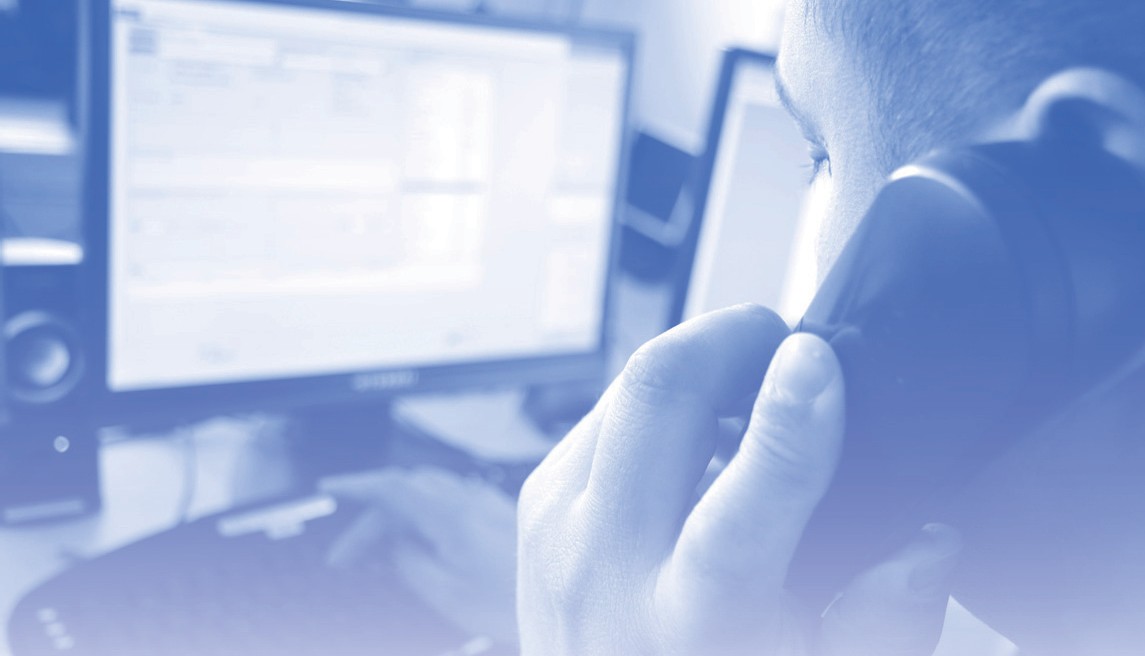 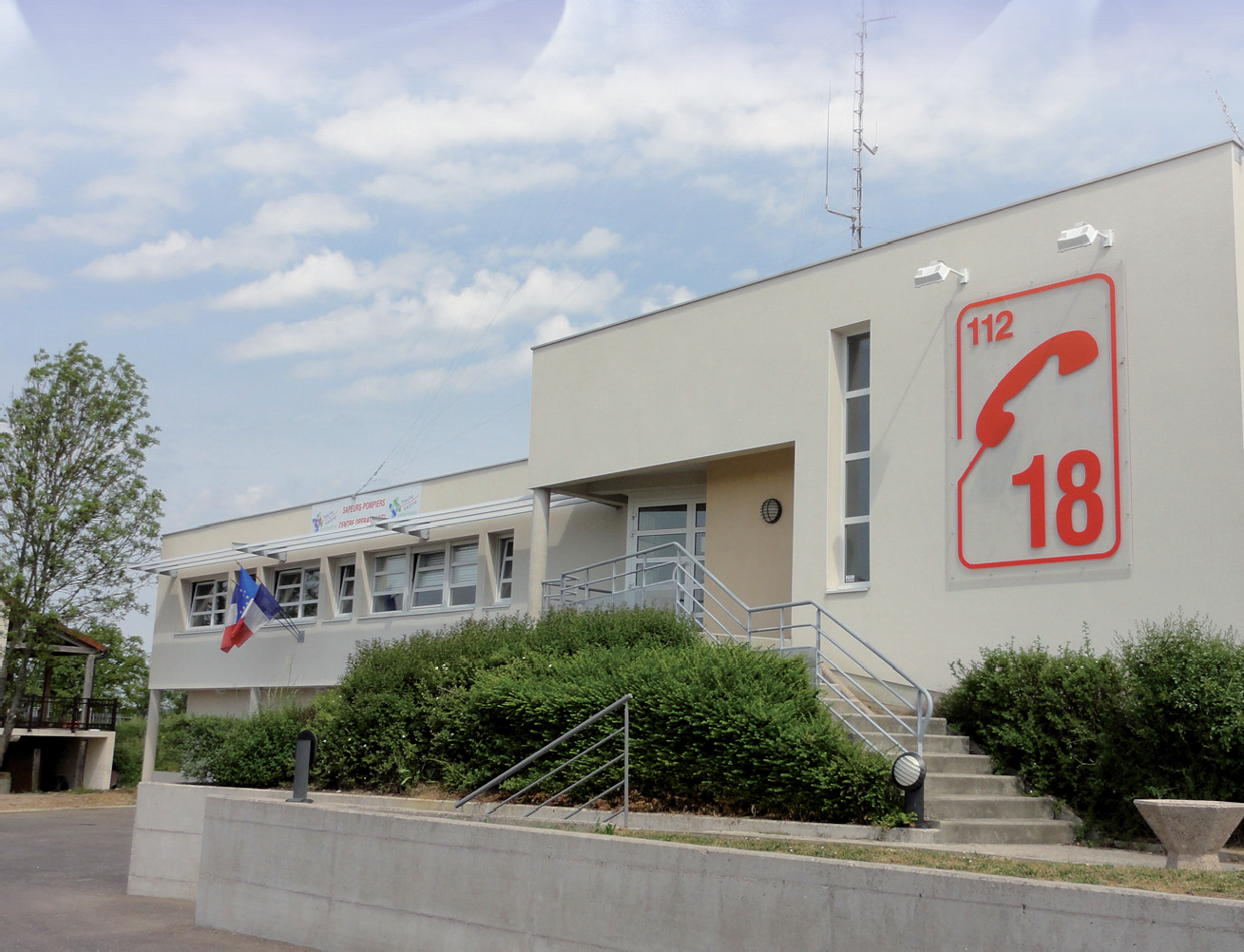 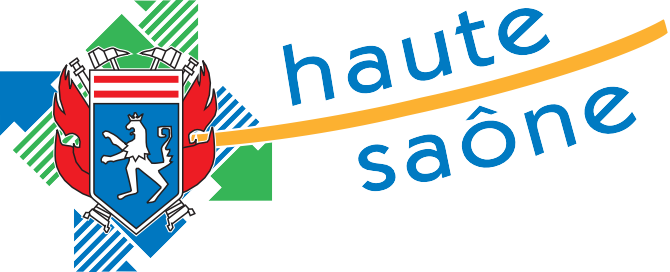 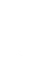 SAPEURS-POMPIERSLe mémentodes bonnes pratiquesMon bip sonneRéseaux radioProcédure radioRelations avec le CODISRelations avec le CRRA 15Remontée d’infosNuméros opérationnelsMémento à garder avec soi en intervention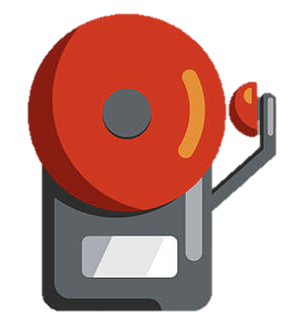 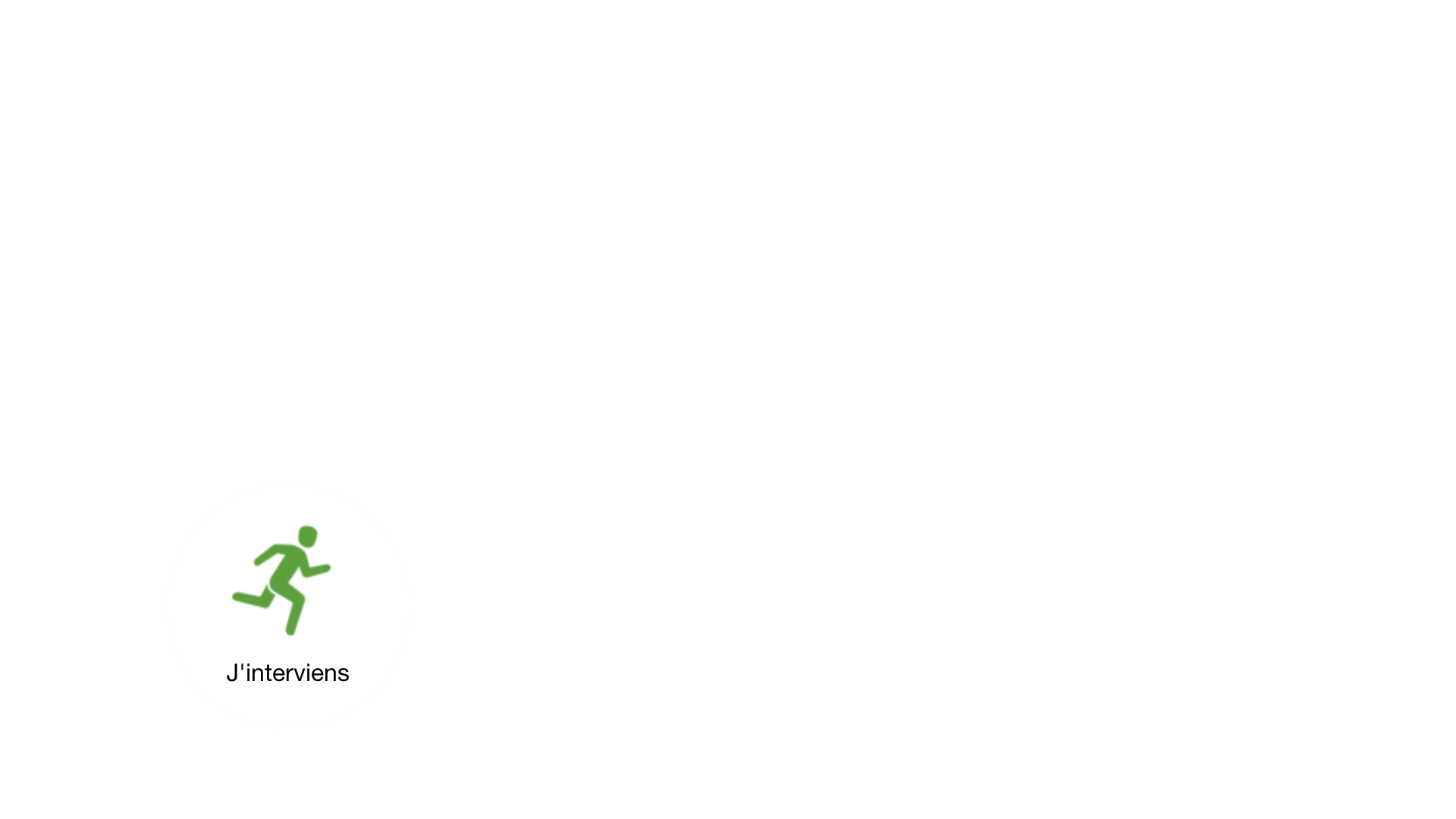 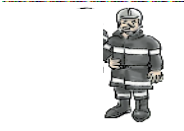 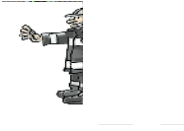 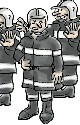 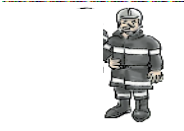 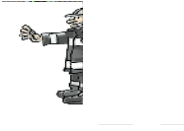 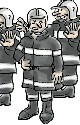 Au centre, plusieurs cas sont possibles :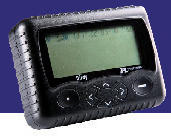 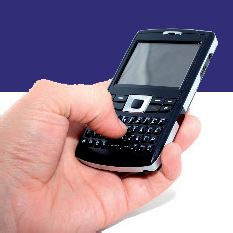 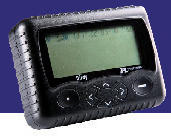 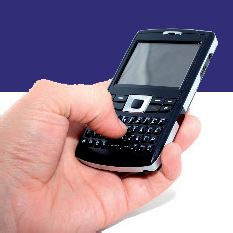 Effectif suffisant :j’acquitte sur l’ordinateur du centre et prends le départ.Nous sommes deux ou effectif insuffisant :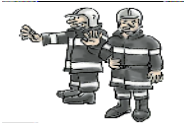 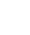 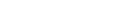 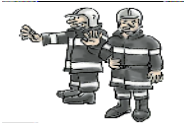 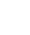 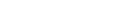 J'acquitte, j'avise par téléphone le CODISJe suis les directives du CODISJe suis seul : Je n’acquitte pas, j'avise par téléphone le CODISJe suis les directives du CODIS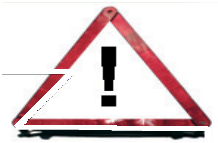 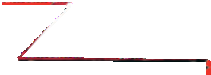 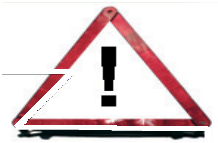 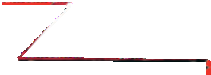 L'acquittement est de la plus haute importance...Je dois ouvrir le ticket de départ et cliquer sur l’icône« acquittement » de l’ordinateur du local d’alerte.Au	delà	de	la	7e  minute	après	le	déclenchement,	sans acquittement, le 2e appel est systématiquement déclenché.Rappel ! Dans tous les cas les intervenants doivent détenir les permis et formations nécessaires.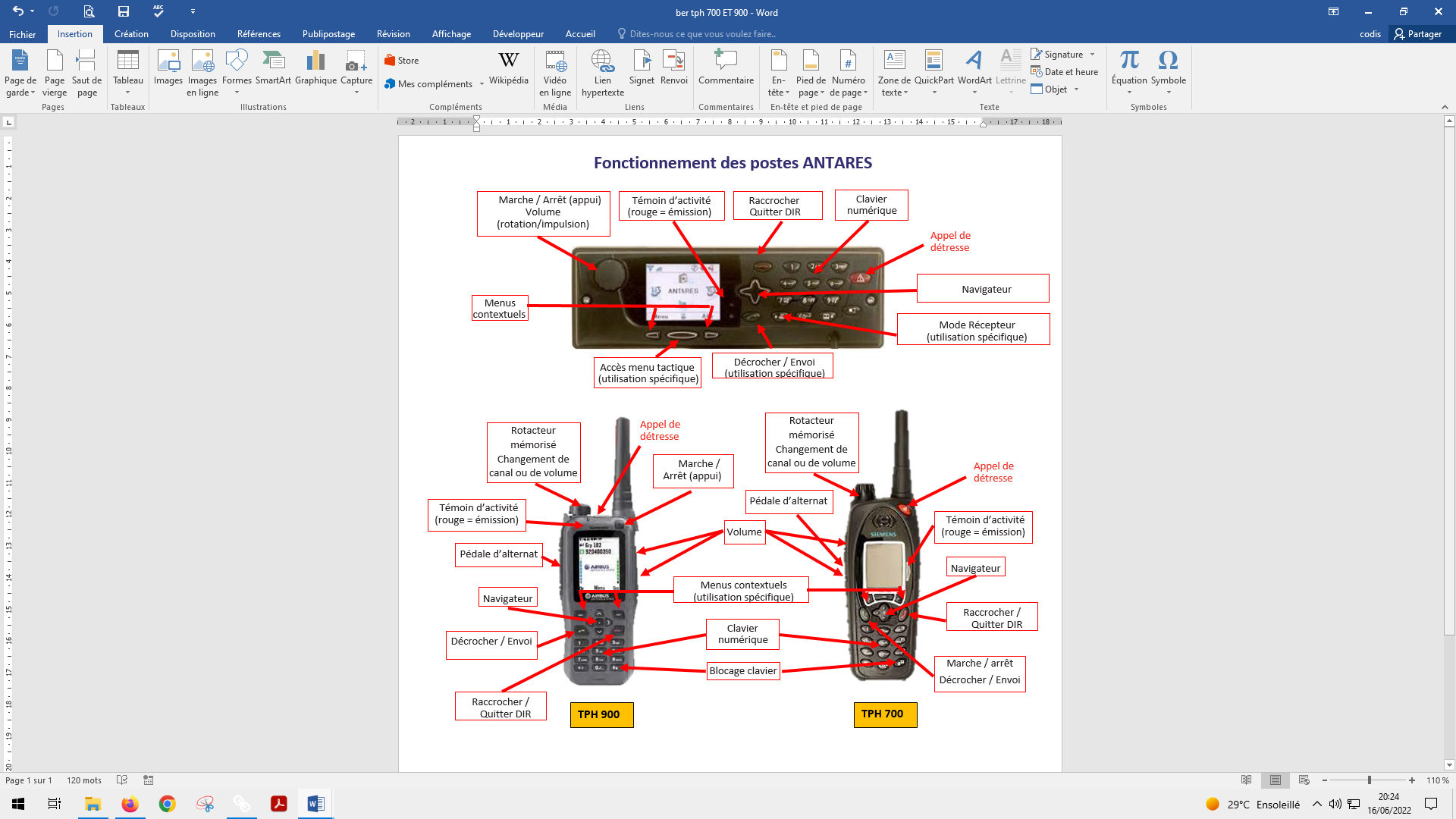 Un message en l’air est un message pour lequel il n’est pas nécessaire de demander l’autorisation de transmettre au CODIS, en jaune ci-dessous.Le CODIS doit vous confirmer la réception du message. En l’absence de réponse, il est indispensable de retransmettre votre message.Contenu et structure du message de renseignementLes termes "groupe horaire hh:mm" ou "groupe horaire le vôtre" ne doivent être utilisés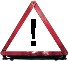 que par la chaîne de commandement départementale.Le message comporte systématiquement une origine (VSAV X, FPT Y, ...) et une autorité destinataire (CODIS, SAMU 25, ...).Le corps du message prend en compte les éléments suivants :La conclusion du message se fera par : « parlez ».Les petites astucesPenser à appuyer 2 secondes sur l’alternat avant de transmettre son message. Seul le COS passe des messages d’ambiance ou de renseignements.Les SP doivent transmettre un bilan secouriste au SAMU pour toute intervention SAP. Seuls les médecins ou infirmiers sont habilités à établir un bilan médical.Le terme « répétez » signifie que la personne qui passe le message doit répéter celui-ci. Le terme« Collationnez » signifie que c’est à la station à laquelle on s’adresse de répéter le message que l’on vient de lui transmettre.Pour des questions de compréhension, il est important de respecter les procédures radio et le vocabulaire.Ne jamais couper une autre transmission en cours.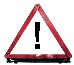 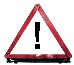 Termes utilisés dans les messages radio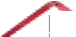 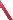 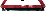 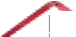 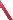 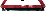 Le CRRA 15, c’est le Centre de Réception et de Régulation des Appels du 15 situé à Besançon.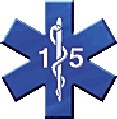 Son indicatif radio est SAMU 25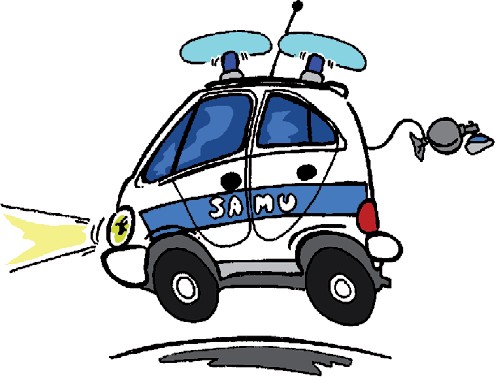 La demande de médicalisationDemande de moyens SSSM au CODISToutes	les	demandes	de	SMUR	doivent	s'effectuer directement auprès du CRRA 15.La transmission du bilan secouriste (note 2013-98 du 21/02/13)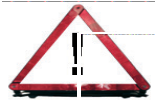 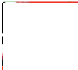 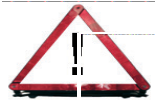 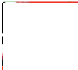 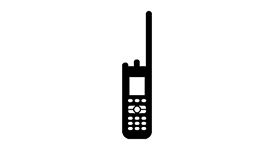 Le bilan doit être prioritairement transmis par radio avec le réseau ANTARES, canal SSU  223 (SSU : Secours et Soins d’Urgence). Le bilan peut être transmis directement au CRRA 15 par téléphone. Il conviendra d’utiliser impérativement le 03 84 77 18 30. Pour rappel, ce numéro est directement décroché au niveau du SAMU mais est enregistré au niveau du CODIS.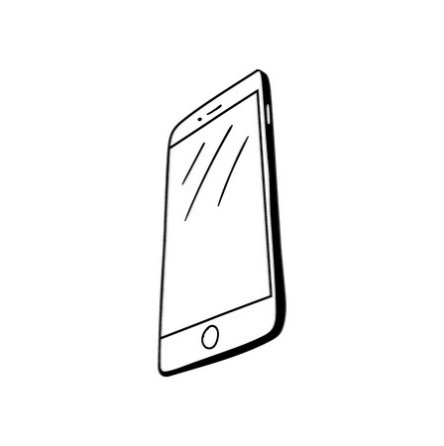 En cas d’indisponibilité du réseau SSU et d’indisponibilité de réseau mobile, le bilan sera passé par téléphone portable via le 112. (Le CODIS vous transfèrera vers le CRRA 15 et la conversation sera enregistrée par le CODIS).Mon véhicule, mon personnel ou moi-même sommes victime d'une incivilité (menaces verbales, agression physique contre le personnel ou le matériel) : je préviens le CODIS au moment des faits. Une fiche d’incivilité sera établie dès la fin de l’intervention.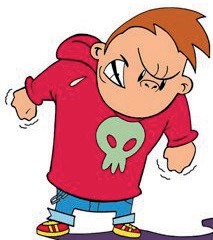 Je me blesse ou l’un de mes équipiers se blesse, ou j’interviens pour porter secours à un sapeur-pompier : je préviens le CODIS dès lors que j’ai connaissance du fait. Une fiche de renseignement sera complétée dès le retour d’intervention.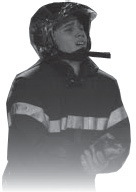 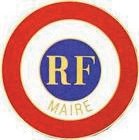 Je porte secours à un élu ou à une autorité :  J’informe sans délai le CODIS.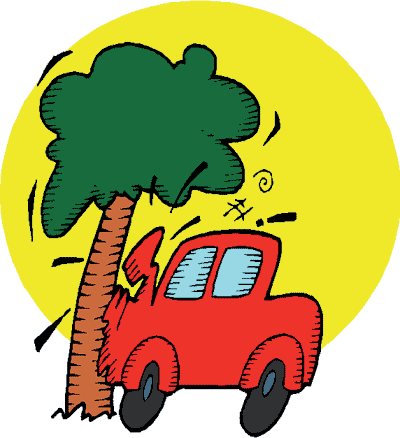 Je suis en panne ou impliqué dans un accident avec un véhicule du SDIS : Je rends immédiatement compte au CODIS afin que les mesures nécessaires soient prises.Je laisse du matériel au centre hospitalier : une réserve de matériel est mise à disposition au CO par le SSSM. En cas d’utilisation de pastilles DAE ou d’un BAVU, envoyer le mail au SSSM (logistiquesanitaire@gmail.com) qui mettra à disposition le matériel dans le casier courrier du centre.  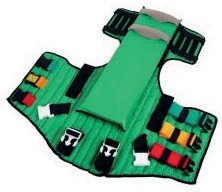 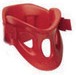 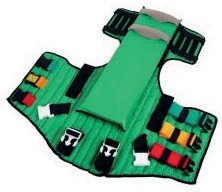 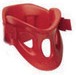 Missions opérationnellesRéseau numérique ANTARESTéléphoneToutes missions SAP / INC / DIVOP1 - 220Si absence de réseau radioSAP liaison avec CRRA 15SSU - 223Si absence de réseau radioLiaison avec DRAGON 25DIR - 610Sécurité - AccueilACCUEIL - 218Commandement (liaison PC - CODIS)CDT - 221Sur décision du CTA - CODIS (Forte activité opérationnelle...)OP2 – 225ou SP1 – 224ou SPE2 226ou SPE3 227Intervention hors départementCanal opérationnel du SDIS siège de l’interventionLiaison poste à poste en appel individuel, position 20 CTA/CODIS sur la liste des canauxCanal opérationnel du SDIS siège de l’interventionLiaison poste à poste en appel individuel, position 20 CTA/CODIS sur la liste des canaux  Autres canaux disponiblesTKG 210 autorités, TKG 212 inter-opérabilitéTKG 213 : accueil moyens nationauxTKG 210 autorités, TKG 212 inter-opérabilitéTKG 213 : accueil moyens nationauxMessagesCODIS 70OP 220SAMU 25SSU 223TPH :03 84 77 18 30Observations et «exemples»Message de départX« CODIS, départ VSAV Gy effectif 0/1/2 commune de Choye pour AVP simple»« VSAV Gy ici CODIS reçu »Rappels : - si le SSSM est engagé dans l’engin, l’inclure dans l’effectif officier et préciser ISP à bord- Si un apprenant est à bord, l’inclure dans l’effectif et préciser dont 1 apprenant à bordMessage arrivée sur les lieuxX«VSAV Gy se présente (sur les lieux / à l’adresse indiquée / autre adresse)« VSAV Gy de CODIS reçu »Message d’ambianceH+5 min maxiX« CODIS ici VSAV GY, parlez »« VSAV gy ici CODIS parlez » «AVP commune de Choye D474, 1VL seule. 2 victimes, 1 impliqué, 1 BL, GN SLL, secours suffisants, PARLEZ» « VSAV Gy ici CODIS reçu »Message de renseignementH+20 min maxiXDemande de renforts (SP, médicalisation, GN…)XXDemande de renforts (SP, médicalisation, GN…)En fonction de la demandeEn fonction de la demandeBilan secouristeXEléments de la fiche bilanMessage de transportX« CODIS, VSAV Gy transporte 1 BL (ou BG) médicalisé (ou non médicalisé) sur le CH Gray,»« VSAV Gy de CODIS reçu »Message d’arrivée au CHXMessage sortie CH, ou quitte les lieux de l’interventionXMessage de disponibilité sur secteurXMessage de rentrée au centreX« Je suis »La confirmation ou la modification de l’adresse (si besoin)« Je vois »La nature précise du sinistre, le nombre de victimes …« Je fais »Le dispositif mis en place ou son évolution« Je demande »La demande de moyens complémentaires ou la notion de « secours suffisants »Termes utilisés dans lesmessagesSignificationINCENDIEPoursuivons reconnaissanceCette formulation signifie pour le C.O.S. : « je n’ai pas terminé ma reconnaissance, je poursuis mes investigations, je transmettrai un autre message».INCENDIEFeu circonscritLes lances sont établies en nombre suffisant dans la situation actuelle du sinistre. Le feu reste dans les limites et ne peut pas sortir de son périmètre.INCENDIEMaîtres du feuLe foyer principal baisse d’intensité.INCENDIEFeu éteintLe foyer principal est éteint, il n’a plus aucun danger sur le sinistre, les foyers partiels sont en cours d’extinction.Le terme « reprise de feu » ne doit pas être utilisé.                             SAPVictimePersonne présente sur les lieux de l’évènement pouvant présenter un dommage, psychique ou physique, directement causé par celui-ci. Elle est catégorisée selon son état par les secours en « blessée léger ou grave », « décédée » ou « impliquée ». La notion d’indemne n’est plus utilisée.                             SAP       BlesséVictime non décédée, dont l’état caractérisé par une atteinte corporelle nécessite la prise en charge par les secours et / ou les équipes d’aide médicale urgente. Elle est catégorisée selon son état, par les secouristes en blessé léger ou blessé grave et par les secours médicaux en urgence relative (UR) ou urgence absolue (UA).                             SAPDécédéVictime déclarée DCD par un médecin ou« Décapitation ou écrasement de la tête avec éclatement de la boite crânienne et destruction évidente du cerveau »« Raideur et lividité cadavériques, décomposition évidente des tissus »                             SAPImpliquéVictime non blessée physiquement, non exposée directement à un risque de mort ou de blessure, pouvant avoir besoin d’un prise en charge notamment médico-psychologique.Secours	Les moyens PRÉSENTS sur les lieux sont suffisants. suffisants	Les engins en cours de trajet doivent être arrêtés.Secours	Les moyens PRÉSENTS sur les lieux sont suffisants. suffisants	Les engins en cours de trajet doivent être arrêtés.Secours	Les moyens PRÉSENTS sur les lieux sont suffisants. suffisants	Les engins en cours de trajet doivent être arrêtés.Rappel couleurs tri NOVIVALIDENON VALIDEDETRESSE VITALEARRETRESPIRATOIRE